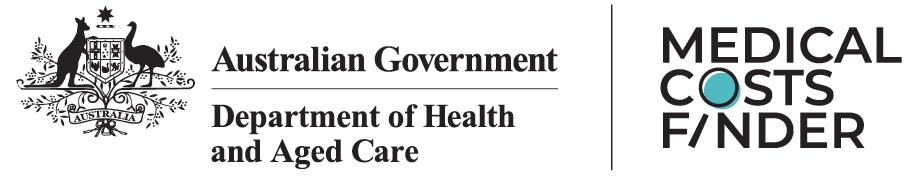 قائمة التحقق قبل اختيار االخصائي✓ قم ببعض األبحاثيحدد األطباء الرسوم الخاصة بهم. وهذا يعني أن الرسوم يمكن أن تختلف لنفس نوع الرعاية وجودتها. قد تعتمد الرسوم عىلاالخصائي الذي تراه وأين يتواجد.أن مصدر املعلومات األكثر أهمية عند اختيار األخصائي هو طبيباإلحالة. ويمكنك أيضاً االستفسار بنفسك عن التكاليف.ملعرفة التكاليف املحتملة قم بزيارةhealth.gov.au/medical-costs-finder✓ اكتشف خياراتك قبل اإلحالة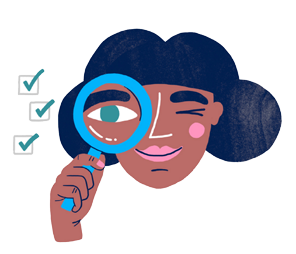 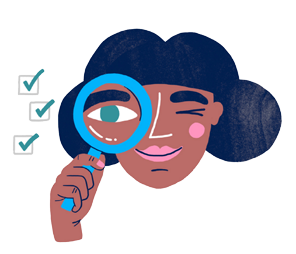 دليل للتكاليف الطبية عىل نفقتك الخاصةمساعدتك يف التخطيط لتكاليف العالج الطبي.ال تعني الرسوم املرتفعة بالرضورة رعاية عالية الجودة.أداة البحث عن التكاليف الطبيةأطلقت الحكومة األسرتالية أداة جديدة ملساعدتك عىل فهم نطاقتكاليف العالجات الطبية املتخصصة يف مواقع مختلفة.الستخدام  األداة قم بزيارةmedicalcostsfinder.health.gov.auمعلومات مفيدةيوفر املوقع أيضاً معلومات ملساعدتك: ضع يف اعتبارك القيمة أو الجودة، عىل سبيل املثال اسأل عنالتدريب والخربة  والنتائج السابقةإبحث عن تقديرات التكلفة الخاصة بك قبل العالج(املوافقة املالية املستنرية.)ابحث عن املزيد من املعلومات عىل medicalcostsfinder.health.gov.au إذا كانت تكلفة العالج املتخصص يقلقك، تحدث إىل طبيبك حولخياراتك قبل الحصول عىل اإلحالة.يمكنك طلب اإلحالة إىل أكثر من اخصائي مناسب. و هذا يساعدك عىل مقارنة التكاليف قبل اتخاذ القرار بشأن أفضل أخصائيالحتياجاتك.يمكنك أيضاً االستفسار عن عيادات املستشفيات العامة وخياراتالعالج إذا كانت التكلفة تشكل مشكلة.✓ اسأل عن التكلفةال بأس يف الحديث عن الرسوم مقدماً.يمكنك طرح أسئلة حول الرسوم عرب الهاتف قبل تحديد موعد لزيارة االخصائي واحصل عىل مزيد من التفاصيل أثناءاالستشارة.يمكن أن يساعدك ذلك يف التخطيط للرسوم التي قد تضطر إىلدفعها.قائمة التحقق بعد اإلحالة – ملرىض التأمني الصحي الخاص✓ اسأل االخصائي (أو موظفي اإلدارة)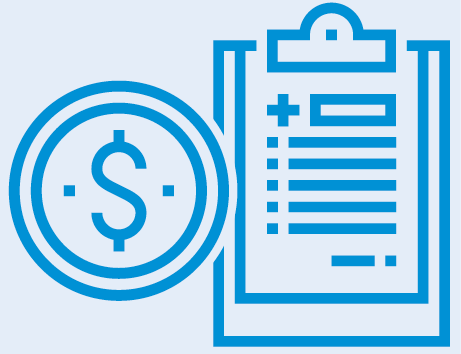 هل يمكنهم إعطائك تقديراً مكتوباً للتكاليف؟هل سوف يتعني عليك دفع أي تكاليف عىل نفقتك الخاصة؟ هل العالج مغطى من الرعاية الطبية Medicare؟ ما قيمة املبلغ الذييدفعه مقدم الرعاية الطبية Medicare؟العالج يف  املستشفى: هل  لديهم “اتفاق عىل الفرق”  مع رشكة التأمنيالصحي الخاص بك، وهل سيخفض ما تدفعه؟هل ستكون هناك تكاليف ألطباء آخرين (مثل طبيب التخدير، طبيب املساعد،الفحوصات) ؟ إذا كان األمر كذلك، تحدث معهم عن تكاليفهم أيضاً.كيف ومتى سيتم تحصيل الرسوم منك (عىل سبيل املثال مقدماً وتقوم بتحصيل الرسوم من Medicare / رشكة التأمني الحقاً، أو يرسلوا الفواتري مبارشة اىل الرعاية الطبية Medicare / رشكة التأمنيالصحي الخاص)؟ما هو عدد االشياء أو أسماء االجراءات املحتملة ذات الصلة لربنامج الفوائد الطبية (MBS)] Scheme Benefits [Medical؟ قد ُتظهر أداة البحث عن التكاليف الطبية الجديدة مدى تكاليف األطباءللعالج قم بزيارة health.gov.au/medical-costs-finder✓ استفرس من رشكة التأمني الخاصة بك حول دخول املستشفىلدى أسرتاليا نظام رعاية صحية عاملي املستوى. والعديد من العالجات مدعومة أو مدفوعة بالكامل من قبل الحكومةاألسرتالية من خالل الرعاية الطبية .)Medicare(يأخذ العديد من األشخاص أيضاً تأميناً صحياً خاصاً، مما قد يقلل من أوقات االنتظار ويسمح لك باختيار طبيبك املعالج. ومع ذلك، يعاني الناس يف بعض األحيان من تكاليف طبية غري متوقعة أو كبرية عىلنفقة املريض. وهذا يمكن أن يكون مقلقا.تعرف عىل التكاليف املتوجبة عىل نفقتك الخاصة وكيفية تجنبالفواتري غري املتوقعة.ما هي التكاليف الطبية املتوجبة عليك؟التكلفة الطبية املتوجبة عليك هي املبلغ الذي يتعني عليك دفعه مقابلالعالج أو املوعد الطبي.تعد التكاليف التي تدفعها من جيبك الخاص أمراً طبيعياً يف العديد من املواقف. وهي املبلغ الذي ال يغطيه برنامج الرعاية الطبيةMedicare أو أي تأمني صحي خاص. ويمكن أن يسمى هذا أيضاً“دفعة عىل حساب املريض” أو “دفعة الفروقات.”من يساهم يف التكاليف؟مريض عام يف مستشفى عام – ال توجد تكاليف اضافية للعالج.يتم دفعها جميعاً من قبل الكومنولث وحكومات الواليات.1العالج يف املستشفى للمرىض الذين لديهم تأمني صحي خاصهل تغطي بوليصة التأمني الخاصة بك العالج املحتمل؟ هل هناك فرتاتانتظار؟كم سيدفعون؟ يمكن أن يختلف املبلغ بني رشكات التأمني، ويؤثر عىل املبلغ الذي تدفعه. هل يتعني عليك دفع مبلغ اضايف للحصول عىل العالجأو دفعة مشرتكة؟لعالجك، ما هي املستشفيات واألطباء الذين لديهم اتفاقيات معهم؟ هلهذا يؤثر عىل املبلغ الذي ستدفعه؟–  يدفع املرىض الفرق بني رسوم األطباء واملدفوعات من قبل الرعايةالطبية Medicare وأي تأمني صحي آخر.العالج خارج املستشفى2 – يدفع املرىض الفرق بني رسوم األطباءوأي مدفوعات للرعاية الطبية .Medicare.1 لألشخاص املؤهلني للحصول عىل الرعاية الطبية .Medicare ملعرفة املزيد قم بزيارةservicesaustralia.gov.au/medicare✓ اسأل املستشفى حيث تتلقى العالج.2 ال يمكن لرشكات التأمني الصحي الخاصة تغطية العالج الطبي بالكامل يفما هي التكاليف؟ هل يوجد هناك أي تكاليف إضافية غري مغطاة حتى إذا كان لديك تأمني صحي خاص (مثل األدوية، ضمادات الجروح، استخدام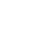 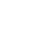 التلفزيون،  الصحف العيادات الخارجية للمرىض بعد العمليات الجراحية)؟.3 قد تساعد رشكات التأمني الصحي الخاصة يف تقليل التكاليف أو إلغائها -قد تختلف الفوائد بني رشكات التأمني.املستشفى.